21.07.2017  № 1801Об определении организации для содержания и обслуживания тепловых сетей, не имеющих эксплуатирующей организации В соответствии со ст. 16 Федерального закона  от 06 октября 2003 г. № 131-ФЗ «Об общих принципах организации местного самоуправления в Российской Федерации», в целях реализации  п. 6 ст. 15 Федерального закона от 27 июля 2010 г. № 190-ФЗ «О теплоснабжении» и обеспечения бесперебойного теплоснабжения в границах территории города Чебоксары до признания права собственности на тепловые сети, не имеющих эксплуатирующей организации, администрация города Чебоксары                                 п о с т а н о в л я е т:1. Управлению ЖКХ, энергетики, транспорта и связи администрации города Чебоксары в соответствии с действующим законодательством  принять меры по определению организации для содержания и обслуживания тепловых сетей, не имеющих эксплуатирующей организации, указанных в приложении к настоящему постановлению.2. Чебоксарскому городскому комитету по управлению имуществом в соответствии с действующим законодательством принять меры по признанию указанного в приложении к настоящему постановлению имущества муниципальной собственностью города Чебоксары.3. Управлению по связям со СМИ и молодежной политики администрации города Чебоксары  опубликовать настоящее постановление в средствах массовой информации.4. Настоящее постановление вступает в силу со дня его официального опубликования.5. Контроль за исполнением настоящего постановления возложить на заместителя главы администрации по вопросам ЖКХ Г.Г. Александрова.Глава администрации города Чебоксары                                        А.О. ЛадыковПриложениек постановлению администрации города Чебоксарыот 21.07.2017 № 1801Перечень бесхозяйных участков тепловых сетей___________________________________________________________________Чăваш РеспубликиШупашкар хулаАдминистрацийěЙЫШĂНУ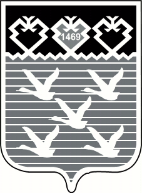 Чувашская РеспубликаАдминистрациягорода ЧебоксарыПОСТАНОВЛЕНИЕ№Участок тепловых сетейДиаметр, ммПротяженность участка т/с, мГод постройкиМатериал трубопровода1Участок тепловой сети от точки врезки в воздушный трубопровод Д=133 мм до ТК-3 около административного здания по ул. Пирогова, 10 «а»от 108 х 235 х 21978сталь2Участок тепловой сети от ТК-3 до наружной стены административного здания по ул. Пирогова, д. 10 «а» от 108 х 210 х 21978сталь3Участок тепловой сети от ТК-4 «а» до наружной стены административного здания по ул. Пирогова, д. 8 «а» от 89 х 266 х 21978Сталь4Участок тепловой сети в техническом подвале жилого дома         № 80 по ул. Гражданская от 89 х 2901986сталь4Участок тепловой сети в техническом подвале жилого дома         № 80 по ул. Гражданская гвс 76/57901986сталь5Участок тепловой сети от ТК-2 через ТК-2 «а» (опускная шахта), ТК-2 «б», ТК-2 «в» до наружной стены здания по ул. Магницкого, 6 «а» от 76 х 2821985сталь6Участок тепловой сети от ТК-11 до наружной стены жилого дома № 34 корп. 2 по пр. Тракторостроителейот 76 х 230,5 х 22008сталь6Участок тепловой сети от ТК-11 до наружной стены жилого дома № 34 корп. 2 по пр. Тракторостроителейгвс 89/730,5 х 22008сталь